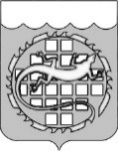 КОНТРОЛЬНО-СЧЕТНАЯ ПАЛАТАОЗЕРСКОГО ГОРОДСКОГО ОКРУГА								Утверждаю								Председатель Контрольно-								счетной палаты Озерского 								городского округа								_______________А.П. Глухов								____ _________________ 2017 Акт № 7плановой проверки соблюдения законодательства Российской Федерации и иных нормативных правовых актов Российской Федерациив сфере закупокг. Озерск										       06.06.2017	Основание проведения плановой проверки:-	пункт 3 части 3 статьи 99 Федерального закона от 05.04.2013     № 44-ФЗ «О контрактной системе в сфере закупок товаров, работ, услуг для обеспечения государственных и муниципальных нужд» (далее – Федеральный закон № 44-ФЗ);-	решение Собрания депутатов Озерского городского округа              от 25.12.2013 № 233 «Об органе, уполномоченном на осуществление контроля   в сфере закупок в Озерском городском округе»;-	Порядок проведения плановых проверок при осуществлении закупок товаров, работ, услуг для обеспечения нужд Озерского городского округа, утвержденный решением Собрания депутатов Озерского городского округа от 25.06.2014 № 103;-	распоряжение и.о. председателя Контрольно-счетной палаты Озерского городского округа от 19.12.2016 № 59 «Об утверждении плана проверок осуществления закупок товаров, работ, услуг для обеспечения нужд Озерского городского округа на 1 полугодие 2017 года»;-	распоряжение председателя Контрольно-счетной палаты Озерского городского округа от 10.05.2017 № 20 «О проведении плановой проверки соблюдения требований законодательства о контрактной системе в сфере закупок товаров, работ, услуг» (с изменением от 06.06.2017 № 33).	Предмет проверки: соблюдение Муниципальным казенным учреждением культуры Озерского городского округа «Централизованная система детских и школьных библиотек» требований законодательства Российской Федерации и иных нормативных правовых актов Российской Федерации о контрактной системе в сфере закупок товаров, работ, услуг.Цель проведения проверки: предупреждение и выявление нарушений законодательства Российской Федерации и иных нормативных правовых актов Российской Федерации о контрактной системе в сфере закупок.	Проверяемый период: с 01.12.2015 по 30.04.2017.Сроки проведения плановой проверки: с 22.05.2017 по 02.06.2017.Состав инспекции:	Башорина (Поспелова) Ирина Юрьевна, начальник отдела правового и документационного обеспечения Контрольно-счетной палаты Озерского городского округа (руководитель инспекции);	Ляшук Елена Николаевна, инспектор-ревизор Контрольно-счетной палаты Озерского городского округа (член инспекции).Сведения о Субъекте контроля:Муниципальное казенное учреждение культуры Озерского городского округа «Централизованная система детских и школьных библиотек».Адрес: Челябинская область, г. Озерск, ул. Советская, 8, тел. (35130)              2-40-70, 2-68-06.ОГРН 1027401180916, ИНН 7422031232, КПП 741301001 (приложение              № 1).	В проверяемом периоде Субъект контроля действовал на основании Устава, утвержденного постановлением администрации Озерского городского округа от 20.12.2011 № 3712 (приложение № 2).	Руководитель Субъекта контроля: директор Ордина Жанна Ефимовна (распоряжение администрации Озерского городского округа от 18.08.2014                 № 400лс, дополнительное соглашение от 16.12.2013 № 25-24 к трудовому договору от 20.07.2006 № 25, должностная инструкция от 23.03.2009 № 250) (приложения №№ 3, 4, 5).	С 08.08.2016 по 18.09.2016 на период отпуска Ординой Ж.Е. исполнение обязанностей возложено на заместителя директора (распоряжения от 25.07.2016 № 179к, 25.07.2016 № 356лс) (приложения №№ 6, 7).В соответствии с решением Собрания депутатов Озерского городского округа от 18.12.2013 № 211 уполномоченным органом на определение поставщиков (подрядчиков, исполнителей) для заказчиков Озерского городского округа является администрация Озерского городского округа в лице Управления экономики администрации Озерского городского округа.	Инспекцией проведена проверка по завершенным закупкам для нужд Субъекта контроля, контракты по которым заключены.Планирование закупок для нужд Субъекта контроляСубъект контроля является муниципальным казенным учреждением, финансовое обеспечение деятельности которого осуществляется за счет средств бюджета Озерского городского округа в соответствии с бюджетной сметой:1.1. На 2016 год Субъекту контроля утверждены бюджетные                      ассигнования (последние изменения внесены 15.12.2016) в сумме                           13 231 365 руб. 08 коп. Выплаты запланированы в сумме 13 231 365 руб.                  08 коп., в том числе на приобретение товаров, работ, услуг в сумме 580 857 руб. 80 коп. (приложение № 8).Кассовое исполнение сметы согласно отчету о состоянии лицевого счета получателя бюджетных средств № 03693022280 (ф. 0531786), отчету об исполнении бюджета получателя бюджетных средств (ф. 0503127) по состоянию на 01.01.2017 составило 13 206 920 руб. 73 коп., в том числе на приобретение товаров, работ, услуг на сумму 577 559 руб. 33 коп. (приложения №№ 9, 10):Таблица 1	1.2.	В 2016 году Субъект контроля осуществил закупку товаров, работ, услуг следующими способами:1.2.1.	На основании пункта 1 части 1 статьи 93 Федерального закона             № 44-ФЗ осуществлены 3 закупки у единственного поставщика на общую сумму 64 587 руб. 20 коп. (приложение № 11).	1.2.2.	Без проведения конкурентных процедур (на основании пункта                  4 части 1 статьи 93 Федерального закона № 44-ФЗ) заключено 37 контрактов на общую сумму 513 776 руб. 10 коп. (приложение № 12).1.3. На 2017 год Субъекту контроля утверждены бюджетные ассигнования в сумме 14 625 869 руб. 68 коп. Выплаты запланированы в сумме 14 625 869 руб. 68 коп., в том числе на приобретение товаров, работ, услуг в сумме 552 170 руб. 00 коп. (приложение № 13).Кассовое исполнение сметы согласно отчету о состоянии лицевого счета получателя бюджетных средств № 03693022280 (ф. 0531786), отчету об исполнении бюджета получателя бюджетных средств (ф. 0503127) по состоянию на 01.05.2017 составило 3 279 672 руб. 22 коп., в том числе на приобретение товаров, работ, услуг на сумму 52 747 руб. 50 коп. (приложение № 14, 15):Таблица 2	1.4.	В 2017 году Субъект контроля осуществил закупку товаров, работ, услуг следующими способами:1.4.1. На основании пункта 1 части 1 статьи 93 Федерального закона               № 44-ФЗ осуществлены 2 закупки у единственного поставщика на общую сумму 63 587 руб. 20 коп. (приложение № 16).	1.4.2. Без проведения конкурентных процедур (на основании пункта                   4 части 1 статьи 93 Федерального закона № 44-ФЗ) заключено 8 контрактов на общую сумму 116 373 руб. 70 коп. (приложение № 17).1.5.	В соответствии с постановлением администрации Озерского городского округа от 12.12.2016 № 3325 «О Порядке формирования, утверждения и ведения планов закупок товаров, работ, услуг для обеспечения нужд заказчиков Озерского городского округа» утвержденный план закупок подлежит размещению в единой информационной системе в течение трех рабочих дней со дня его утверждения.План закупок утверждается в течение десяти рабочих дней со дня доведения до муниципального заказчика объема прав в денежном выражении на принятие и (или) исполнение обязательств в соответствии с бюджетным законодательством Российской Федерации.Субъекту контроля уведомление № 1 о бюджетных ассигнованиях доведено 28.12.2016, план закупок товаров, работ, услуг для обеспечения нужд Субъекта контроля на 2017 год размещен в единой информационной системе 20.01.2017, то есть в срок, установленный постановлением администрации от 12.12.2016 № 3325.1.6. В соответствии с пунктом 2 приказа Министерства экономического развития Российской Федерации и Федерального казначейства от 31.03.2015     № 182/7н "Об особенностях размещения в единой информационной системе или до ввода в эксплуатацию указанной системы на официальном сайте Российской Федерации в информационно-телекоммуникационной сети "Интернет" для размещения информации о размещении заказов на поставки товаров, выполнение работ, оказание услуг планов-графиков размещения заказов на 2015-2016 годы" (далее – приказ от 31.03.2015 № 182/7н) планы-графики подлежат размещению на официальном сайте не позднее одного календарного месяца после принятия закона (решения) о бюджете.В Озерском городском округе бюджет на 2016 год принят решением Собрания депутатов Озерского городского округа Челябинской области             от 25.12.2015 № 258. План-график размещения заказов на поставку товаров, выполнение работ, оказание услуг для обеспечения государственных и муниципальных нужд на 2016 год размещен Субъектом контроля на официальном сайте 24.01.2016, то есть в срок, установленный приказом от 31.03.2015 № 182/7н.В соответствии с постановлением администрации Озерского городского округа от 08.12.2016 № 3289 «О Порядке формирования, утверждения и ведения плана-графика закупок товаров, работ, услуг для обеспечения нужд заказчиков Озерского городского округа» утвержденный план-график закупок подлежит размещению в единой информационной системе в течение трех рабочих дней с даты его утверждения.План-график закупок утверждается в течение десяти рабочих дней со дня доведения до муниципального заказчика объема прав в денежном выражении на принятие и (или) исполнение обязательств в соответствии с бюджетным законодательством Российской Федерации. Лимиты бюджетных обязательств на 2017 год доведены 28.12.2016, план-график закупок товаров, работ, услуг для обеспечения нужд Субъекта контроля на 2017 год размещен в единой информационной системе 20.01.2017, то есть в срок, установленный постановлением администрации от 08.12.2016 № 3289. 1.7.	Профессионализация:Согласно части 6 статьи 38 Федерального закона № 44-ФЗ работники контрактной службы, контрактный управляющий должны иметь высшее образование или дополнительное профессиональное образование в сфере закупок.В силу части 23 статьи 112 Федерального закона № 44-ФЗ до 01 января 2017 года работником контрактной службы, контрактным управляющим может быть лицо, имеющее профессиональное образование или дополнительное профессиональное образование в сфере размещения заказов на поставки товаров, выполнение работ, оказание услуг для государственных и муниципальных нужд.Субъектом контроля представлено удостоверение о повышении квалификации сотрудника в 2013 году АНО ДПО «Межрегиональная академия повышения квалификации» по программе «Контрактная система в сфере закупок товаров, работ и услуг для обеспечения государственных и муниципальных нужд» (приложение № 18).Порядок организации закупок у Субъекта контроля	2.1.	Проверкой порядка организации закупок установлено:-	приказом от 21.07.2015 № 116 назначено уполномоченное лицо, наделенное правом электронной подписи для работы на сайте zakupki.gov.ru (приложение № 19);-	приказом от 01.02.2014 № 01-12/10-1 назначено ответственное лицо, обладающее полномочиями в сфере осуществления закупок товаров, работ услуг для государственных и муниципальных нужд (приложение № 20);- 	приказом от 30.12.2015 № 01-12/81 на должностных лиц возложены обязанности по организации приемки поставленных товаров (выполненных работ, оказанных услуг), утверждено Положение о порядке приемки товаров, работ, услуг (приложение № 21); -	приказом от 30.12.2015 № 01-12/85 внесены изменения в приказ от 30.12.2015 № 01-12/81(приложение № 22);-	приказом от 03.03.2017 № 01-12/07-1 отменен пункт 1 приказа от 30.12.2015 № 01-12/81 (приложение № 23);-	приказом от 04.03.2017 № 01-12/7-2 на должностных лиц возложены обязанности по организации приемки поставленных товаров (выполненных работ, оказанных услуг), утверждено Положение о порядке приемки товаров, работ, услуг (приложение № 24).	2.2.	Субъектом контроля представлены копии следующих документов:	- 	приказа о приеме работника на работу от 01.02.2014 № 01-13-08 (приложение № 25);	- 	трудового договора от 01.02.2014 № 179 (с дополнительными соглашениями) (приложение № 26);	-	приказа о переводе работника на другую работу от 06.02.2015                     № 01-13-08 (приложение № 27);	-	должностной инструкции контрактного управляющего от 06.02.2015 (приложение № 28);-  	должностной инструкции ведущего бухгалтера от 06.02.2015 (приложение № 29).3. Проверка договоров, заключенных в соответствиисо статьей 93 Федерального закона № 44-ФЗ	3.1.	Согласно пункту 16 статьи 3 Федерального закона № 44-ФЗ совокупный годовой объем закупок – утвержденный на соответствующий финансовый год общий объем финансового обеспечения для осуществления заказчиком закупок, в том числе для оплаты контрактов, заключенных до начала указанного финансового года и подлежащих оплате в указанном финансовом году. На основании данных плана финансово-хозяйственной деятельности Субъекта контроля совокупный годовой объем закупок по состоянию на 31.12.2016 года составил 580 857 руб. 80 коп. 	3.1.1. В ходе проверки установлено, что Субъектом контроля в 2016 году в соответствии с пунктом 4 части 1 статьи 93 Федерального закона № 44-ФЗ осуществлено 37 закупок товаров, работ, услуг у единственного поставщика (подрядчика, исполнителя), не превышающих ста тысяч рублей по заключенным договорам на общую сумму 513 776 руб. 10 коп., в том числе: 	-	32 договора на общую сумму 510 449 руб. 86 коп.;	-	5 авансовых отчета, согласно которым подотчетными лицами Субъекта контроля приобретены и оплачены товары, работы, услуги на общую сумму 3 326 руб. 24 коп.	Таким образом, Субъектом контроля соблюдены требования пункта                   4 части 1 статьи 93 Федерального закона № 44-ФЗ.3.2.	При проверке контрактов, заключенных в соответствии со статьей 93 Федерального закона № 44-ФЗ, установлено:3.2.1.	В нарушение статьи 34, части 1 статьи 95 Федерального закона № 44-ФЗ контрактами предусмотрена возможность изменения цены договора:-	от 30.12.2014 № 2215э с Федеральным государственным унитарным предприятием «Главный центр специальной связи» на услуги по экспресс-доставке отправлений специальной связи (приложение № 30);-	от 15.07.2016 № 8 с ИП Нейман Л.Н. на обновление программного обеспечения (приложение № 31);-	от 02.09.2016 № 143/16 с Федеральным государственным бюджетным учреждением здравоохранения «Центральная медико-санитарная часть № 71 Федерального медико-биологического агентства» на проведение периодических медицинских осмотров (приложение № 32);-	от 05.09.2016 № 172/16 с Федеральным государственным бюджетным учреждением здравоохранения «Центр гигиены и эпидемиологии № 71 Федерального медико-биологического агентства» на проведение лабораторно-инструментальных исследований (приложение № 33).3.2.2.	В нарушение части 2 статьи 34 Федерального закона № 44-ФЗ не содержит цену договора и обязательного требования закона - условия о том, что цена договора является твердой и определяется на весь срок исполнения договора, следующий контракт:-	от 30.12.2014 № 2215э с Федеральным государственным унитарным предприятием «Главный центр специальной связи» на услуги по экспресс-доставке отправлений специальной связи (приложение № 30).3.2.3.	В нарушение пункта 1 части 1 статьи 95 в отсутствие соглашения сторон при исполнении контракта изменены существенные условия контракта от 03.06.2016 № 1585/16-ОХР с ООО ЧОП «ПРОТЕКТ» на охрану объектов с 03.06.2016 по 31.12.2016 на общую сумму 6 300 руб. 00 коп. (900,00 руб.            в месяц). Фактически договор исполнен 22.12.2016 на сумму 6 570 руб.20 коп.: в декабре 2016 года оказана не предусмотренная договором услуга по замене аккумулятора на сумму 270 руб. 20 коп. (приложение № 34).3.2.4.	Субъектом контроля заключен контракт от 20.03.2017 № 3 с ООО «Стандартъ» на выполнение работ в области пожарной безопасности на сумму 800 руб. 00 коп., исполнение которого началось до даты его заключения. Стоимость работ в квартал составляет 200 руб. 00 коп.  Согласно п.9.1 контракт вступает в силу с момента подписания и действует до 30.12.2017. Однако Исполнителем (ООО «Стандартъ») предъявлен акт от 31.03.2017 на сумму         200 руб. 00 коп. за выполненные работы по техническому обслуживанию противопожарных дверей за 1 квартал 2017 года, а Субъектом контроля соответственно произведена оплата в сумме 200 руб. 00 коп. платежным поручением от 20.04.2017 № 425995. Исходя из вышеизложенного, в цену контракта изначально была заложена стоимость услуг за 4 квартала.Согласно пункту 3 статьи 3 Федерального закона № 44-ФЗ закупка товара, работы, услуги для обеспечения государственных или муниципальных нужд (далее – закупка) – совокупность действий, осуществляемых в установленном порядке заказчиком и направленных на обеспечение государственных или муниципальных нужд. Закупка начинается с определения поставщика, подрядчика, исполнителя (далее – контрагент) и завершается исполнением обязательств сторонами контракта.Под определением контрагента понимается совокупность действий, которые осуществляются заказчиками, начиная с размещения извещения об осуществлении закупки товаров, работ, услуг и завершаются заключением контракта (пункт 2 статьи 3 Федерального закона № 44-ФЗ). Таким образом, заключение контракта является частью определения контрагента, которое, в свою очередь, является частью закупки, и все эти действия должны совершаться в порядке, определенном Федеральным законом № 44-ФЗ.Исходя из положений части 5 статьи 24 Федерального закона № 44-ФЗ решение о способе определения контрагента должно приниматься заказчиком в соответствии с положениями Федерального закона № 44-ФЗ, и определению контрагента всегда должен предшествовать выбор способа (процедуры), посредством которого такое определение будет осуществляться. Это относится и к закупке у единственного поставщика, которому должно предшествовать определение оснований для закупки этим способом.При этом из статей 158, 420, 431 Гражданского кодекса РФ можно сделать вывод, что под договором в Гражданском кодексе РФ понимается не только подписанный сторонами документ, но и соглашение, выражение сторонами общей воли, направленной на возникновение обязательств, то есть отношений, в силу которых одно лицо (должник) обязано совершить в пользу другого лица (кредитора) определенное действие, либо воздержаться от определенного действия, а кредитор имеет право требовать от должника исполнения его обязанности. Отсюда следует, что в определенных случаях начало исполнения обязательств даже до формального подписания сторонами контракта свидетельствует о фактическом возникновении между сторонами договорных отношений, то есть о заключении ими договора.Таким образом, если обязательства между будущими сторонами контракта начинают исполняться до подписания контракта, это может быть истолковано как закупка без соблюдения порядка, предусмотренного Федеральным законом № 44-ФЗ, то есть с нарушением закона.4. Проверка размещения информации и документов на официальном сайте4.1. В нарушение срока, установленного частью 2 статьи 93 Федерального закона № 44-ФЗ, Субъект контроля разместил извещение о проведении закупки у единственного поставщика (подрядчика, исполнителя) позднее, чем за пять дней до даты заключения контракта:-	извещение от 30.12.2016 № 0369300325616000006 – муниципальный контракт № 402 об оказании общедоступной электрической связи юридическому лицу, финансируемому из соответствующего бюджета, заключен 01.01.2016 (приложение № 36);-	извещение от 30.12.2016 № 0369300325616000004 – муниципальный контракт № 816 об оказании услуг электросвязи заключен 01.01.2016 (приложение № 37);-	извещение от 30.12.2016 № 0369300325616000005 – муниципальный контракт № 816 об оказании услуг электросвязи заключен 01.07.2016 (приложение № 38).4.2.	В нарушение установленного частью 3 статьи 103 Федерального закона № 44-ФЗ срока Субъектом контроля направлена в федеральный орган исполнительной власти, осуществляющий правоприменительные функции по кассовому обслуживанию исполнения бюджетов бюджетной системы Российской Федерации информация о заключении и исполнении следующих контрактов:-	муниципальный контракт № 402 об оказании общедоступной электрической связи юридическому лицу, финансируемому из соответствующего бюджета заключен 01.01.2016, информация о заключении контракта направлена в реестр контрактов 30.12.2016, то есть позже трех рабочих дней с даты заключения контракта.Кроме того, с нарушением установленного срока 01.06.2017 размещены акты оказанных услуг за июнь, июль 2016 года (приложение № 36);-	муниципальный контракт № 816 об оказании услуг электросвязи: заключен 01.01.2016, информация о заключении контракта направлена в реестр контрактов 30.12.2016, то есть позже трех рабочих дней с даты заключения контракта,исполнен 25.07.2016, информация об исполнении контракта направлена в реестр контрактов 30.12.2016, то есть позже трех рабочих дней с даты заключения контракта (приложение № 37);-	муниципальный контракт № 816 об оказании услуг электросвязи: заключен 01.07.2016, информация о заключении контракта направлена в реестр контрактов 30.12.2016, то есть позже трех рабочих дней с даты заключения контракта,исполнен 22.12.2016, информация об исполнении контракта направлена в реестр контрактов 30.12.2016, то есть позже трех рабочих дней с даты заключения контракта (приложение № 38).4.3. В нарушение части 9 статьи 94 Федерального закона № 44-ФЗ Субъектом контроля не размещены в единой информационной системе в сфере закупок результаты отдельного этапа исполнения контракта, информация о постановленном товаре, выполненной работе или об оказанной услуге в форме отчета:-	об исполнении 14.02.2017 муниципального контракта от 01.01.2016 № 402 об оказании общедоступной электрической связи юридическому лицу, финансируемому из соответствующего бюджета на сумму 792 руб. 90 коп. (приложение № 36);-	об исполнении 25.07.2016 муниципального контракта от 01.01.2016 № 816 об оказании услуг электросвязи на сумму 31 293 руб. 60 коп. (приложение № 37);-	об исполнении 22.12.2016 муниципального контракта от 01.07.2016 № 816 об оказании услуг электросвязи на сумму 31 293 руб. 60 коп. (приложение № 38).4.4.	В нарушение пункта 2 статьи 72 Бюджетного кодекса Российской Федерации Субъектом контроля заключены 2 контракта на приобретение призовой продукции без отражения в плане-графике на 2016 год:-	от 01.01.2016 № 13 с ООО Торговая компания «Свит» на сумму 3 000 руб. 00 коп.;-	от 02.06.2016 № 11 с ИП Яшиной Л.Ю. на сумму 2 000 руб. 00 коп. (приложения №№ 12, 39).5. Проверка исполнения контрактов 	5.1. В нарушение подпункта б пункта 1 части 1 статьи 95 Федерального закона№ 44-ФЗ (при отсутствии в контракте возможности по соглашению сторон снизить цену контракта без уменьшения объема услуг) при исполнении изменено существенное условие контракта от 01.01.2016 № 402 об оказании общедоступной электрической связи юридическому лицу, финансируемому из соответствующего бюджета (извещение от 30.12.2016 № 369300325616000006): контракт заключен на сумму 2 000 руб. 00 коп., фактически исполнен 14.02.2017 на сумму 792 руб. 90 коп. (цена снижена на 39,6%) (приложение            № 36).6. Проверка осуществления закупок у субъектов малого предпринимательства6.1. В соответствии с частью 1 статьи 30 Федерального закона № 44-ФЗ заказчики обязаны осуществлять закупки у субъектов малого предпринимательства, социально ориентированных некоммерческих организаций в объеме не менее чем пятнадцать процентов совокупного годового объема закупок, рассчитанного с учетом части 1.1 настоящей статьи. В соответствии с пунктом  3 части 1.1 статьи 30 Федерального закона      № 44-ФЗ при определении объема закупок, которые заказчик должен осуществить у субъектов малого предпринимательства, социально ориентированных некоммерческих организаций, в расчет совокупного годового объема закупок не включаются контракты, заключенные по результатам закупки у единственного поставщика (подрядчика, исполнителя) в соответствии с частью 1 статьи 93 Федерального закона № 44-ФЗ. Учитывая, что в 2016 году Субъект контроля осуществлял закупки исключительно путем заключения контрактов (договоров) с единственным поставщиком (подрядчиком, исполнителем) в соответствии с частью                          1 статьи 93 Федерального закона № 44-ФЗ, обязанность заказчика соблюдать требование статьи 30 Федерального закона № 44-ФЗ отсутствует.Вместе с тем, в соответствии с частью 4 статьи 30 Федерального закона № 44-ФЗ, по итогам года заказчик обязан составить отчет об объеме закупок у субъектов малого предпринимательства, социально ориентированных некоммерческих организаций, предусмотренных частью 2 настоящей статьи, и до 1 апреля года, следующего за отчетным годом, разместить такой отчет в единой информационной системе.Отчет об объеме закупок у субъектов малого предпринимательства и социально ориентированных некоммерческих организаций за 2016 отчетный год размещен 03.02.2017, то есть с соблюдением установленного законом срока.Заключение1.	В результате проведения плановой проверки в действиях Муниципального казенного учреждения культуры Озерского городского округа «Централизованная система детских и школьных библиотек» установлены нарушения статьи 34, части 9 статьи 94, части 1 статьи 95, части 3 статьи 103 Федерального закона № 44-ФЗ, части 2 статьи 72 Бюджетного кодекса РФ.2.	Учитывая, что выявленные нарушения содержат признаки административных правонарушений, ответственность за совершение которых предусмотрена частью 3 статьи 7.30, частью 2 статьи 7.31, частью 4 статьи 7.32 Кодекса об административных правонарушениях Российской Федерации, направить акт проверки и прилагаемые к нему материалы в Главное контрольное управление Челябинской области для решения вопроса о возбуждении дела об административных правонарушениях по фактам выявленных нарушений.3.	Выдать предписание об устранении нарушений законодательства о контрактной системе в сфере закупок.Приложения:1.	Копия свидетельства о постановке на учет в налоговом органе на .             в 1 экз.2.	Копия Устава, утвержденного постановлением администрации Озерского городского округа от 20.12.2011 № 3712, на 9 л. в 1 экз.3.	Копия распоряжения администрации Озерского городского округа от 18.08.2014 № 400лс на 1 л. в 1 экз.4.	Копия дополнительного соглашения от 16.12.2013 № 25-24 к трудовому договору от 20.07.2006 № 25 на 3 л. в 1 экз.5.	Копия должностной инструкции от 23.03.2009 № 250 на 3 л. в 1 экз.6.	Копия распоряжения от 25.07.2016 № 179к на 1 л. в 1 экз.7.	Копия распоряжения от 25.07.2016 № 356лс на 1 л. в 1 экз.8.	Копия бюджетной сметы на 2016 год на 3 л. в 1 экз.9.	Копия отчета о состоянии лицевого счета получателя бюджетных средств № 03693022280 (ф. 0531786) на 01.01.2017 на 3 л. в 1 экз.10.	Копия отчета об исполнении бюджета получателя бюджетных средств     (ф. 0503127) по состоянию на 01.01.2017 на 5 л. в 1 экз.11.	Реестр контрактов, заключенных с 01.12.2015 по 31.12.2016 на 2016 год, за исключением контрактов, заключенных в соответствии с пунктом 4 части 1 статьи 93 Закона № 44-ФЗ, на 1 л. в 1 экз.12.	Реестр контрактов, заключенных с 01.12.2015 по 31.12.2016 на 2016 год в соответствии с пунктом 4 части 1 статьи 93 Закона № 44-ФЗ, на 4 л.          в 1 экз.13.	Копия бюджетной сметы на 2017 год на 4 л. в 1 экз.14.	Копия отчета о состоянии лицевого счета № 03693022280 на 01.05.2017 (ф. 0531786) на 01.05.2017 на 3 л. в 1 экз.15.	Копия отчета об исполнении бюджета получателя бюджетных средств   (ф. 0503127) на 01.05.2017 на 5 л. в 1 экз.16.	Реестр контрактов, заключенных с 01.12.2016 по 30.04.2017, за исключением контрактов, заключенных в соответствии с пунктом 4 части 1 статьи 93 Закона № 44-ФЗ, на 1 л. в 1 экз.17.	Реестр контрактов, заключенных с 01.12.2016 по 30.04.2017 в соответствии с пунктом 4 части 1 статьи 93 Закона № 44-ФЗ, на 2 л.             в 1 экз.18.	Копия удостоверения от 30.12.2013 о повышении квалификации Кузьмичевой Е.А. в АНО ДПО «Межрегиональная академия повышения квалификации» по программе «Контрактная система в сфере закупок товаров, работ и услуг для обеспечения государственных и муниципальных нужд» на 1 л. в 1 экз.19.	Копия приказа от 21.07.2015 № 116 о назначении уполномоченного лица, наделенного правом электронной подписи для работы на сайте zakupki.gov.ru на 1 л. в 1 экз.20.	Копия приказа от 01.02.2014 № 01-12/10-1 о назначении ответственного лица, обладающего полномочиями в сфере осуществления закупок товаров, работ услуг для государственных и муниципальных нужд, на 1 л. в 1 экз.21.	Копия приказа от 30.12.2015 № 01-12/81 об утверждении порядка проведения приемки поставленных товаров (выполненных работ, оказанных услуг), копия Положения о порядке приемки товаров, работ, услуг на 3 л. в 1 экз.22.	Копия приказа от 30.12.2015 № 01-12/85 на 1 л. в 1 экз.23.	Копия приказа от 03.03.2017 № 01-12/07-1 на 1 л. в 1 экз.24.	Копия приказа от 04.03.2017 № 01-12/7-2 об утверждении порядка проведения приемки поставленных товаров (выполненных работ, оказанных услуг) на 1 л. в 1 экз.25.	Копия приказа о приеме работника на работу от 01.02.2014 № 01-13-08 на 1 л. в 1 экз.26.	Копия трудового договора от 01.02.2014 № 179 (с дополнительными соглашениями) на 3 л. в 1 экз.27.	Копия приказа о переводе работника на другую работу от 06.02.2015                     № 01-13-08 на 1 л. в 1 экз.28.	Копия должностной инструкции контрактного управляющего от 06.02.2015 на 2 л. в 1 экз.29.	Копия должностной инструкции ведущего бухгалтера от 06.02.2015              на 2 л. в 1 экз.30.	Копия договора от 30.12.2014 № 2215э с Федеральным государственным унитарным предприятием «Главный центр специальной связи» на 6 л.           в 1 экз.31.	Копия договора от 15.07.2016 № 8 с ИП Нейман Л.Н. на 2 л. в 1 экз.32.	Копия договора от 02.09.2016 № 143/16 с ФГБУ здравоохранения «Центральная медико-санитарная часть № 71 Федерального медико-биологического агентства» на 5 л. в 1 экз.33.	Копия договора от 05.09.2016 № 172/16 с ФГБУ здравоохранения «Центр гигиены и эпидемиологии № 71 Федерального медико-биологического агентства» на 3 л. в 1 экз.34.	Копия контракта от 03.06.2016 № 1585/16-ОХР с ООО ЧОП «Протект», копии актов об оказанных услугах, копии платежных поручений, карточка счета расчетов по договору на 30 л. в 1 экз.35.	Копия договора от 20.03.2017 № 3 с ООО «Стандартъ», копии акта и платежного поручения на 8 л. в  1экз.36.	Копия контракта от 01.01.2016 № 402 с ПАО «Ростелеком», копии актов оказанных услуг, копии платежных поручений, информация о контракте, извещение о проведении закупки с сайта zakupki.gov.ru на 51 л. в 1 экз.37.	Копия контракта от 01.01.2016 № 816 с ФГУП «Производственное объединение «Маяк», копии актов, платежных поручений, информация о контракте, извещение о проведении закупки с сайта zakupki.gov.ru на     22 л.  в 1 экз.38.	Копия контракта от 01.07.2016 № 816 с ФГУП «Производственное объединение «Маяк», копии актов, платежных поручений, информация о контракте, извещение о проведении закупки с сайта zakupki.gov.ru на      21 л.  в 1 экз.39.	План-график размещения заказов на поставку товаров, выполнение работ, оказание услуг на 2016 год с сайта zakupki.gov.ru на 4 л. в 1 экз.40.	Предписание от 06.06.2017 № 1 об устранении нарушений законодательства          Российской Федерации о контрактной системе в сфере закупок на 2 л. в          1 экз.Начальник отдела правового идокументационного обеспеченияКонтрольно-счетной палатыОзерского городского округа						     И.Ю. БашоринаИнспектор-ревизорКонтрольно-счетной палатыОзерского городского округа						     Е.Н. ЛяшукКопию акта на_______ листах получил(а) «_____» ________________ 2017г.________________________________________________________________________________________________________________________(Ф.И.О., должность)Комсомольская ул., . Озерск Челябинской области, 456784Телефон/факс: (351-30) 2-57-21, 2-43-46E-mail: secr.cb@ozerskadm.ruОГРН 1067422055667, ИНН/КПП 7422038164/741301001№ п/пНаименование показателяКОСГУУтверждено плановых назначений, руб.Исполнено,руб.1234 51Заработная плата2119 773 291,829 501 415,122Прочие выплаты2122 600,00261 875,983Начисления на выплатыпо оплате труда2132  872  932,462 864 535,304Услуги связи221166  000,00162 901,535Транспортные услуги 2220,000,005.1на осуществление закупок товаров, работ, услуг2220,000,006Коммунальные услуги2230,000,007Работы, услуги по содержанию имущества22511  956,0011 956,007.1на осуществление закупок товаров, работ, услуг22511  956,0011 956,008Прочие работы, услуги226317  901,80317 701,808.1на осуществление закупок товаров, работ, услуг226317  901,80317 701,809Прочие расходы2906 683,006 535,009.1на осуществление закупок товаров, работ, услуг2905 000,005 000,0010Увеличение стоимости основных средств3100,000,0011Увеличение стоимости материальных запасов34080  000,0080 000,00Итого:13 231 365,0813 206 920,73На осуществление закупок товаров, работ, услуг (стр.4+стр.5.1+стр.6+стр.7.1+стр.8.1+стр.9.1+стр.10+стр.11)580 857,80577 559,33№ п/пНаименование показателяКОСГУУтверждено плановых назначений,руб.Исполнено по состоянию на 30.04.2017,руб.Неисполненные назначения,руб.(гр.4-гр.5)1234561Заработная плата21110 569 423,812 298 935,858 270 487,962Прочие выплаты212294 312,0070 543,34223 768,663Начисления на выплатыпо оплате труда2133 191 965,87841 234,532 350 731,344Услуги связи221153 587,2038 203,80115 383,405Транспортные услуги 2220,000,000,005.1.на осуществление закупок товаров, работ, услуг0,000,000,006Коммунальные услуги2230,000,000,007Работы, услуги по содержанию имущества22524 972,80200,0024 772,808Прочие работы, услуги226293 230,002 600,00290 630,008.1. на осуществление закупок товаров, работ, услуг293 230,002 600,00290 630,009.Прочие расходы29032 998,0021 340,6011 657,409.1.на осуществление закупок товаров, работ, услуг29015 000,005 129,609 870,4010Увеличение стоимости основных средств3100,000,000,0011Увеличение стоимости материальных запасов34065 380,006 614,1058 765,90Итого:14 625 869,683 279 672,2211 346 197,46На осуществление закупок товаров, работ, услуг(стр.4.+ 5.1+ стр.6+стр.7+стр.8.1+стр.9.1+стр.10+стр.11)552 170,0052 747,50499 422,50